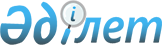 О внесении изменений в решение XVI сессии Жезказганского городского маслихата от 25 декабря 2017 года № 16/156 "О городском бюджете на 2018-2020 годы"Решение сессии Жезказганского городского маслихата Карагандинской области от 24 августа 2018 года № 26/235. Зарегистрировано Департаментом юстиции Карагандинской области 7 сентября 2018 года № 4924.
      В соответствии с Бюджетным кодексом  Республики Казахстан от 4 декабря 2008 года, Законом Республики Казахстан от 23 января 2001 года "О местном государственном управлении и самоуправлении в Республике Казахстан" Жезказганский городской маслихат РЕШИЛ:
      1. Внести в решение XVI сессии Жезказганского городского маслихата от 25 декабря 2017 года № 16/156 "О городском бюджете на 2018-2020 годы" (зарегистрировано в Реестре государственной регистрации нормативных правовых актов за №4517, опубликовано в Эталонном контрольном банке нормативных правовых актов Республики Казахстан в электронном виде 10 января 2018 года, в газете "Сарыарқа" от 12 января 2018 года №02 (8065), 19 января 2018 года №03 (8066), в газете "Жезказганский вестник" 12 января 2018 года №1 (207), 19 января 2018 года №2 (208) следующие изменения:
      пункт 1 изложить в следующей редакции:
      "1. Утвердить городской бюджет на 2018-2020 годы согласно приложениям 1, 2, 3 соответственно, в том числе на 2018 год в следующих объҰмах:
      1) доходы – 12445527 тысяч тенге, в том числе:
      налоговые поступления – 7366863 тысяч тенге;
      неналоговые поступления – 45019 тысяч тенге;
      поступления от продажи основного капитала – 53156 тысяч тенге;
      поступления трансфертов – 4980489 тысяч тенге;
      2) затраты – 13365976 тысяч тенге;
      3) чистое бюджетное кредитование – 368721 тысяч тенге, в том числе:
      бюджетные кредиты – 400029 тысяч тенге;
      погашение бюджетных кредитов – 31308 тысяч тенге;
      4) сальдо по операциям с финансовыми активами – 0 тысяч тенге, в том числе:
      приобретение финансовых активов – 0 тысяч тенге;
      поступления от продажи финансовых активов государства – 0 тысяч тенге;
      5) дефицит (профицит) бюджета – минус 1289170 тысяч тенге;
      6) финансирование дефицита (использование профицита) бюджета – 1289170 тысяч тенге, в том числе:
      поступления займов – 572809 тысяч тенге;
      погашения займов – 31308 тысяч тенге;
      используемые остатки бюджетных средств – 747669 тысяч тенге.";
      пункт 4 изложить в следующей редакции:
      "4. Учесть, что в составе поступлений городского бюджета на 2018 год предусмотрены целевые текущие трансферты и трансферты на развитие из областного и республиканского бюджетов в сумме 3683269 тысяч тенге.";
      пункт 12 изложить в следующей редакции:
      "12. Утвердить резерв исполнительного органа города Жезказган на 2018 год в сумме 30985 тысяч тенге.";
      приложения 1, 4, 5 к указанному решению изложить в новой редакции согласно приложениям 1, 2, 3 к настоящему решению.
      2. Настоящее решение вводится в действие с 1 января 2018 года. Бюджет на 2018 год Целевые текущие трансферты и целевые трансферты на развитие, кредиты на 2018 год Затраты аппаратов сельских акимов на 2018 год
					© 2012. РГП на ПХВ «Институт законодательства и правовой информации Республики Казахстан» Министерства юстиции Республики Казахстан
				
      Председатель сессии 

Б.Копбаев

      Секретарь городского маслихата 

С.Медебаев
Приложение 1
к решению XXVI сессии Жезказганского городского маслихата
от 24 августа 2018 года № 26/235
Приложение 1к решению XVI сессии Жезказганского городского маслихатаот 25 декабря 2017 года № 16/156
Категория
Категория
Категория
Категория
Сумма, тысяч тенге
Класс
Класс
Класс
Сумма, тысяч тенге
Подкласс
Подкласс
Сумма, тысяч тенге
Наименование
Сумма, тысяч тенге
1
2
3
4
5
I. Доходы
12445527
1
Налоговые поступления
7366863
01
Подоходный налог
3570489
2
Индивидуальный подоходный налог
3570489
03
Социальный налог
2690190
1
Социальный налог
2690190
04
Налоги на собственность
756676
1
Налоги на имущество
474668
3
Земельный налог
32821
4
Налог на транспортные средства
248042
5
Единый земельный налог
1145
05
Внутренние налоги на товары, работы и услуги
320313
2
Акцизы
9367
3
Поступления за использование природных и других ресурсов
215070
4
Сборы за ведение предпринимательской и профессиональной деятельности
83788
5
Налог на игорный бизнес
12088
08
Обязательные платежи, взимаемые за совершение юридически значимых действий и (или) выдачу документов уполномоченными на то государственными органами или должностными лицами
29195
1
Государственная пошлина
29195
2
Неналоговые поступления
45019
01
Доходы от государственной собственности
21762
5
Доходы от аренды имущества, находящегося в государственной собственности
20367
7
Вознаграждения по кредитам, выданным из государственного бюджета
1395
06
Прочие неналоговые поступления
23257
1
Прочие неналоговые поступления
23257
3
Поступления от продажи основного капитала
53156
01
Продажа государственного имущества, закрепленного за государственными учреждениями
21834
1
Продажа государственного имущества, закрепленного за государственными учреждениями
21834
03
Продажа земли и нематериальных активов 
31322
1
Продажа земли
25972
2
Продажа нематериальных активов
5350
4
Поступления трансфертов
4980489
02
Трансферты из вышестоящих органов государственного управления
4980489
2
Трансферты из областного бюджета
4980489
Функциональная группа
Функциональная группа
Функциональная группа
Функциональная группа
Функциональная группа
Сумма, тысяч тенге
Функциональная подгруппа
Функциональная подгруппа
Функциональная подгруппа
Функциональная подгруппа
Сумма, тысяч тенге
Администратор бюджетных программ
Администратор бюджетных программ
Администратор бюджетных программ
Сумма, тысяч тенге
Программа
Программа
Сумма, тысяч тенге
Наименование
Сумма, тысяч тенге
1
2
3
4
5
6
II.Затраты
13365976
01
Государственные услуги общего характера
554276
1
Представительные, исполнительные и другие органы, выполняющие общие функции государственного управления
377705
112
Аппарат маслихата района (города областного значения)
28123
001
Услуги по обеспечению деятельности маслихата района (города областного значения)
27741
003
Капитальные расходы государственного органа
382
122
Аппарат акима района (города областного значения)
307615
001
Услуги по обеспечению деятельности акима района (города областного значения)
298705
003
Капитальные расходы государственного органа 
8910
123
Аппарат акима района в городе, города районного значения, поселка, села, сельского округа
41967
001
Услуги по обеспечению деятельности акима района в городе, города районного значения, поселка, села, сельского округа
38672
022
Капитальные расходы государственного органа
3295
2
Финансовая деятельность
3959
459
Отдел экономики и финансов района (города областного значения)
3959
003
Проведение оценки имущества в целях налогообложения
3959
9
Прочие государственные услуги общего характера
172612
454
Отдел предпринимательства и сельского хозяйства района (города областного значения)
30424
001
Услуги по реализации государственной политики на местном уровне в области развития предпринимательства и сельского хозяйства
30424
458
Отдел жилищно-коммунального хозяйства, пассажирского транспорта и автомобильных дорог района (города областного значения)
87012
001
Услуги по реализации государственной политики на местном уровне в области жилищно-коммунального хозяйства, пассажирского транспорта и автомобильных дорог
48176
113
Целевые текущие трансферты из местных бюджетов
38836
459
Отдел экономики и финансов района (города областного значения)
55176
001
Услуги по реализации государственной политики в области формирования и развития экономической политики, государственного планирования, исполнения бюджета и управления коммунальной собственностью района (города областного значения)
55176
02
Оборона
16862
1
Военные нужды
15312
122
Аппарат акима района (города областного значения)
15312
005
Мероприятия в рамках исполнения всеобщей воинской обязанности
15312
2
Организация работы по чрезвычайным ситуациям
1550
122
Аппарат акима района (города областного значения)
1550
006
Предупреждение и ликвидация чрезвычайных ситуаций масштаба района (города областного значения)
661
007
Мероприятия по профилактике и тушению степных пожаров районного (городского) масштаба, а также пожаров в населенных пунктах, в которых не созданы органы государственной противопожарной службы
889
03
Общественный порядок, безопасность, правовая, судебная, уголовно-исполнительная деятельность
108872
9
Прочие услуги в области общественного порядка и безопасности
108872
458
Отдел жилищно-коммунального хозяйства, пассажирского транспорта и автомобильных дорог района (города областного значения)
108872
021
Обеспечение безопасности дорожного движения в населенных пунктах
108872
04
Образование
5741167
1
Дошкольное воспитание и обучение
1116159
464
Отдел образования района (города областного значения)
1116159
040
Реализация государственного образовательного заказа в дошкольных организациях образования
1116159
2
Начальное, основное среднее и общее среднее образование
3387647
464
Отдел образования района (города областного значения)
3384175
003
Общеобразовательное обучение
3097424
006
Дополнительное образование для детей
286751
467
Отдел строительства района (города областного значения)
3472
024
Строительство и реконструкция объектов начального, основного среднего и общего среднего образования
3472
9
Прочие услуги в области образования
1237361
464
Отдел образования района (города областного значения)
1237361
001
Услуги по реализации государственной политики на местном уровне в области образования
37779
005
Приобретение и доставка учебников, учебно-методических комплексов для государственных учреждений образования района (города областного значения)
205047
012
Капитальные расходы государственного органа
896
015
Ежемесячные выплаты денежных средств опекунам (попечителям) на содержание ребенка-сироты (детей-сирот), и ребенка (детей), оставшегося без попечения родителей
38673
022
Выплата единовременных денежных средств казахстанским гражданам, усыновившим (удочерившим) ребенка (детей)-сироту и ребенка (детей), оставшегося без попечения родителей
1083
029
Обследование психического здоровья детей и подростков и оказание психолого-медико-педагогической консультативной помощи населению
16497
067
Капитальные расходы подведомственных государственных учреждений и организаций
932617
068
Обеспечение повышения компьютерной грамотности населения
4769
06
Социальная помощь и социальное обеспечение
690493
1
Социальное обеспечение
36343
451
Отдел занятости и социальных программ района (города областного значения)
23119
005
Государственная адресная социальная помощь
23119
464
Отдел образования района (города областного значения)
13224
030
Содержание ребенка (детей), переданного патронатным воспитателям
10679
031
Государственная поддержка по содержанию детей- сирот и детей, оставшихся без попечения родителей, в детских домах семейного типа и приемных семьях
2545
2
Социальная помощь
514859
451
Отдел занятости и социальных программ района (города областного значения)
484126
002
Программа занятости
130289
004
Оказание социальной помощи на приобретение топлива специалистам здравоохранения, образования, социального обеспечения, культуры, спорта и ветеринарии в сельской местности в соответствии с законодательством Республики Казахстан
3800
006
Оказание жилищной помощи
1377
007
Социальная помощь отдельным категориям нуждающихся граждан по решениям местных представительных органов
62442
010
Материальное обеспечение детей-инвалидов, воспитывающихся и обучающихся на дому
2347
013
Социальная адаптация лиц, не имеющих определенного местожительства
51789
014
Оказание социальной помощи нуждающимся гражданам на дому
114087
017
Обеспечение нуждающихся инвалидов обязательными гигиеническими средствами и предоставление услуг специалистами жестового языка, индивидуальными помощниками в соответствии с индивидуальной программой реабилитации инвалида
82642
023
Обеспечение деятельности центров занятости населения
35353
464
Отдел образования района (города областного значения)
30733
008
Социальная поддержка обучающихся и воспитанников организаций образования очной формы обучения в виде льготного проезда на общественном транспорте (кроме такси) по решению местных представительных органов
30733
9
Прочие услуги в области социальной помощи и социального обеспечения
139291
451
Отдел занятости и социальных программ района (города областного значения)
139291
001
Услуги по реализации государственной политики на местном уровне в области обеспечения занятости и реализации социальных программ для населения
51668
011
Оплата услуг по зачислению, выплате и доставке пособий и других социальных выплат
644
021
Капитальные расходы государственного органа
22344
050
Реализация Плана мероприятий по обеспечению прав и улучшению качества жизни инвалидов в Республике Казахстан на 2012 – 2018 годы
64135
067
Капитальные расходы подведомственных государственных учреждений и организаций
500
07
Жилищно-коммунальное хозяйство 
3400558
1
Жилищное хозяйство
995651
458
Жилищно-коммунальное хозяйство, пассажирского транспорта и автомобильных дорог района (города областного значения)
280517
004
Обеспечение жильем отдельных категорий граждан
280000
005
Снос аварийного и ветхого жилья
100
049
Проведение энергетического аудита многоквартирных жилых домов
417
467
Отдел строительства района (города областного значения)
701902
003
Проектирование и (или) строительство, реконструкция жилья коммунального жилищного фонда
622298
004
Проектирование, развитие и (или) обустройство инженерно-коммуникационной инфраструктуры
79604
479
Отдел жилищной инспекции района (города областного значения)
13232
001
Услуги по реализации государственной политики на местном уровне в области жилищного фонда
12634
005
Капитальные расходы государственного органа
598
2
Коммунальное хозяйство
1302323
458
Отдел жилищно-коммунального хозяйства, пассажирского транспорта и автомобильных дорог района (города областного значения)
69154
012
Функционирование системы водоснабжения и водоотведения
66154
028
Развития коммунального хозяйства
3000
467
Отдел строительства района (города областного значения)
1233169
006
Развитие системы водоснабжения и водоотведения
813902
007
Развитие благоустройства городов и населенных пунктов
193984
058
Развитие системы водоснабжения и водоотведения в сельских населенных пунктах
225283
3
Благоустройство населенных пунктов
1102584
123
Аппарат акима района в городе, города районного значения, поселка, села, сельского округа
6545
008
Освещение улиц населенных пунктов
6545
458
Отдел жилищно-коммунального хозяйства, пассажирского транспорта и автомобильных дорог района (города областного значения)
1096039
015
Освещение улиц в населенных пунктах
264255
016
Обеспечение санитарии населенных пунктов
24000
017
Содержание мест захоронений и захоронение безродных
10300
018
Благоустройство и озеленение населенных пунктов
797484
08
Культура, спорт, туризм и информационное пространство
614842
1
Деятельность в области культуры
126338
455
Отдел культуры и развития языков района (города областного значения)
126338
003
Поддержка культурно- досуговой работы 
126338
2
Cпорт
141337
465
Отдел физической культуры и спорта района (города областного значения)
117163
001
Услуги по реализации государственной политики на местном уровне в сфере физической культуры и спорта
11759
005
Развитие массового спорта и национальных видов спорта
75264
006
Проведение спортивных соревнований на районном (города областного значения) уровне
9580
007
Подготовка и участие членов сборных команд района (города областного значения) по различным видам спорта на областных спортивных соревнованиях
20560
467
Отдел строительства района (города областного значения)
24174
008
Развитие объектов спорта
24174
3
Информационное пространство
203967
455
Отдел культуры и развития языков района (города областного значения)
106467
006
Функционирование районных (городских) библиотек
94847
007
Развитие государственного языка и других языков народа Казахстана
11620
456
Отдел внутренней политики района (города областного значения)
97500
002
Услуги по проведению государственной информационной политики
97500
9
Прочие услуги по организации культуры, спорта, туризма и информационного пространства
143200
455
Отдел культуры и развития языков района (города областного значения)
54529
001
Услуги по реализации государственной политики на местном уровне в области развития языков и культуры
22767
010
Капитальные расходы государственного органа
7547
032
Капитальные расходы подведомственных государственных учреждений и организаций
24215
456
Отдел внутренней политики района (города областного значения)
88671
001
Услуги по реализации государственной политики на местном уровне в области информации, укрепления государственности и формирования социального оптимизма граждан
43529
003
Реализация мероприятий в сфере молодежной политики
44542
032
Капитальные расходы подведомственных государственных учреждений и организаций
600
10
Сельское, водное, лесное, рыбное хозяйство, особо охраняемые природные территории, охрана окружающей среды и животного мира, земельные отношения
169941
1
Сельское хозяйство
105959
473
Отдел ветеринарии района (города областного значения)
105959
001
Услуги по реализации государственной политики на местном уровне в сфере ветеринарии
15816
003
Капитальные расходы государственного органа
3460
005
Обеспечение функционирования скотомогильников (биотермических ям)
13906
006
Организация санитарного убоя больных животных
900
007
Организация отлова и уничтожения бродячих собак и кошек
17546
009
Проведение ветеринарных мероприятий по энзоотическим болезням животных
5002
010
Проведение мероприятий по идентификации сельскохозяйственных животных
19147
011
Проведение противоэпизоотических мероприятий
22777
032
Капитальные расходы подведомственных государственных учреждений и организаций
7405
6
Земельные отношения
62032
463
Отдел земельных отношений района (города областного значения)
62032
001
Услуги по реализации государственной политики в области регулирования земельных отношений на территории района (города областного значения)
21790
003
Земельно-хозяйственное устройство населенных пунктов
39545
007
Капитальные расходы государственного органа
697
9
Прочие услуги в области сельского, водного, лесного, рыбного хозяйства, охраны окружающей среды и земельных отношений
1950
459
Отдел экономики и финансов района (города областного значения)
1950
099
Реализация мер по оказанию социальной поддержки специалистов
1950
11
Промышленность, архитектурная, градостроительная и строительная деятельность
64317
2
Архитектурная, градостроительная и строительная деятельность
64317
467
Отдел строительства района (города областного значения)
31859
001
Услуги по реализации государственной политики на местном уровне в области строительства
31449
017
Капитальные расходы государственного органа
410
468
Отдел архитектуры и градостроительства района (города областного значения)
32458
001
Услуги по реализации государственной политики в области архитектуры и градостроительства на местном уровне
17138
003
Разработка схем градостроительного развития территории района и генеральных планов населенных пунктов
15320
12
Транспорт и коммуникации
1787140
1
Автомобильный транспорт
1764314
123
Аппарат акима района в городе, города районного значения, поселка, села, сельского округа
1252
013
Обеспечение функционирования автомобильных дорог в городах районного значения, поселках, селах, сельских округах
1252
458
Отдел жилищно-коммунального хозяйства, пассажирского транспорта и автомобильных дорог района (города областного значения)
1763062
022
Развитие транспортной инфраструктуры
13381
023
Обеспечение функционирования автомобильных дорог
860760
045
Капитальный и средний ремонт автомобильных дорог районного значения и улиц населенных пунктов
888921
9
Прочие услуги в сфере транспорта и коммуникаций
22826
458
Отдел жилищно-коммунального хозяйства, пассажирского транспорта и автомобильных дорог района (города областного значения)
22826
037
Субсидирование пассажирских перевозок по социально значимым городским (сельским), пригородным и внутрирайонным сообщениям
22826
13
Прочие
46864
3
Поддержка предпринимательской деятельности и защита конкуренции
15100
454
Отдел предпринимательства и сельского хозяйства района (города областного значения)
15000
006
Поддержка предпринимательской деятельности
15000
467
Отдел строительства района (города областного значения)
100
026
Развитие индустриальной инфраструктуры в рамках Единой программы поддержки и развития бизнеса "Дорожная карта бизнеса 2020"
100
9
Прочие
31764
123
Аппарат акима района в городе, города районного значения, поселка, села, сельского округа
779
040
Реализация мер по содействию экономическому развитию регионов в рамках Программы развития регионов до 2020 года
779
459
Отдел экономики и финансов района (города областного значения)
30985
012
Резерв местного исполнительного органа района (города областного значения)
30985
14
Обслуживание долга
76
1
Обслуживание долга
76
459
Отдел экономики и финансов района (города областного значения)
76
021
Обслуживание долга местных исполнительных органов по выплате вознаграждений и иных платежей по займам из областного бюджета
76
15
Трансферты
170568
1
Трансферты
170568
459
Отдел экономики и финансов района (города областного значения)
170568
006
Возврат неиспользованных (недоиспользованных) целевых трансфертов
17725
024
Целевые текущий трансферты из нижестоящего бюджета на компенсацию потерь вышестоящего бюджета в связи с изменением законодательства
80049
038
Субвенции
72363
051
Трансферты органам местного самоуправления
431
Функциональная группа
Функциональная группа
Функциональная группа
Функциональная группа
Функциональная группа
Сумма, тысяч тенге
Функциональная подгруппа
Функциональная подгруппа
Функциональная подгруппа
Функциональная подгруппа
Сумма, тысяч тенге
Администратор бюджетных программ
Администратор бюджетных программ
Администратор бюджетных программ
Сумма, тысяч тенге
Программа
Программа
Сумма, тысяч тенге
Наименование
Сумма, тысяч тенге
1
2
3
4
5
6
IIІ. Чистое бюджетное кредитование
368721
Бюджетные кредиты
400029
07
Жилищно-коммунальное хозяйство 
392814
9
Жилищное хозяйство
392814
458
Отдел жилищно-коммунального хозяйства, пассажирского транспорта и автомобильных дорог района (города областного значения)
392814
053
Кредитование на реконструкцию и строительство систем тепло-водоснабжения и водоотведения
392814
10
Сельское, водное, лесное, рыбное хозяйство, особо охраняемые природные территории, охрана окружающей среды и животного мира, земельные отношения
7215
9
Прочие услуги в области сельского, водного, лесного, рыбного хозяйства, охраны окружающей среды и земельных отношений
7215
459
Отдел экономики и финансов района (города областного значения)
7215
018
Бюджетные кредиты для реализации мер социальной поддержки специалистов
7215
Категория
Категория
Категория
Категория
Сумма, тысяч тенге
Класс 
Класс 
Класс 
Сумма, тысяч тенге
Подкласс
Подкласс
Сумма, тысяч тенге
Наименование
1
2
3
4
5
5
Погашение бюджетных кредитов
31308
01
Погашение бюджетных кредитов
31308
1
Погашение бюджетных кредитов, выданных из государственного бюджета
31308
Функциональная группа
Функциональная группа
Функциональная группа
Функциональная группа
Функциональная группа
Сумма, тысяч тенге
Функциональная подгруппа
Функциональная подгруппа
Функциональная подгруппа
Функциональная подгруппа
Сумма, тысяч тенге
Администратор бюджетных программ
Администратор бюджетных программ
Администратор бюджетных программ
Сумма, тысяч тенге
Программа
Программа
Сумма, тысяч тенге
Наименование
Сумма, тысяч тенге
1
2
3
4
5
6
IV.Сальдо по операциям с финансовыми активами:
0
Приобретение финансовых активов
0
Категория 
Категория 
Категория 
Категория 
Сумма, тысяч тенге
Класс
Класс
Класс
Сумма, тысяч тенге
Подкласс
Подкласс
Сумма, тысяч тенге
Наименование
1
2
3
4
5
Поступление от продажи финансовых активов государства
0
Функциональная группа 
Функциональная группа 
Функциональная группа 
Функциональная группа 
Функциональная группа 
Сумма, тысяч тенге
Функциональная подгруппа 
Функциональная подгруппа 
Функциональная подгруппа 
Функциональная подгруппа 
Сумма, тысяч тенге
Администратор бюджетных программ 
Администратор бюджетных программ 
Администратор бюджетных программ 
Сумма, тысяч тенге
Программа
Программа
Сумма, тысяч тенге
Наименование
Сумма, тысяч тенге
1
2
3
4
5
6
V. Дефицит (профицит) бюджета
-1289170
VI. Финансирование дефицита бюджета (использование профицита) бюджета:
-1289170
Категория
Категория
Категория
Категория
Сумма, тысяч тенге
Класс
Класс
Класс
Сумма, тысяч тенге
Подкласс
Подкласс
Сумма, тысяч тенге
Наименование
Сумма, тысяч тенге
1
2
3
4
5
7
Поступление займов
572809
Функциональная группа 
Функциональная группа 
Функциональная группа 
Функциональная группа 
Функциональная группа 
Сумма, тысяч тенге
Функциональная подгруппа 
Функциональная подгруппа 
Функциональная подгруппа 
Функциональная подгруппа 
Сумма, тысяч тенге
Администратор бюджетных программ 
Администратор бюджетных программ 
Администратор бюджетных программ 
Сумма, тысяч тенге
Программа
Программа
Сумма, тысяч тенге
Наименование
Сумма, тысяч тенге
1
2
3
4
5
6
16
Погашение займов
31308
1
Погашение займов
31308
459
Отдел экономики и финансов района (города областного значения)
31308
005
Погашение долга местного исполнительного органа перед вышестоящим бюджетом
31308
Категория 
Категория 
Категория 
Категория 
Сумма, тысяч тенге
Класс 
Класс 
Класс 
Сумма, тысяч тенге
Подкласс
Подкласс
Сумма, тысяч тенге
Наименование
Сумма, тысяч тенге
1
2
3
4
5
8
Используемые остатки бюджетных средств
747669Приложение 2
к решению XXVI сессии Жезказганского городского маслихата
от 24 августа 2018 года № 26/235
Приложение 4к решению XVI сессии Жезказганского городского маслихатаот 25 декабря 2017 года № 16/156
№п/п
Наименование
Сумма, тысяч тенге
1
2
3
Всего :
4256078
в том числе:
Целевые текущие трансферты 
2001315
Целевые трансферты на развитие
1681954
Бюджетные кредиты
572809
в том числе:
Целевые текущие трансферты, в том числе:
2001315
1
На доплату учителям, прошедшим стажировку по языковым курсам и на доплату учителям за замещение на период обучения основного сотрудника, в том числе:
13599
доплата учителям за замещение на период обучения основного сотрудника
2615
доплата учителям, прошедшим стажировку по языковым курсам
10984
2
На доплату учителям организаций образования, реализующим учебные программы начального, основного и общего среднего образования по обновленному содержанию образования, и возмещение сумм, выплаченных по данному направлению расходов за счет средств местных бюджетов
140001
3
На доплату за квалификацию педагогического мастерства учителям, прошедшим национальный квалификационный тест и реализующим образовательные программы начального, основного и общего среднего образования
15039
4
На реализацию Плана мероприятий по обеспечению прав и улучшению качества жизни инвалидов, в том числе:
36551
увеличение норм обеспечения инвалидов обязательными гигиеническими средствами
18594
расширение перечня технических вспомогательных (компенсаторных) средств
17957
5
На развитие рынка труда, в рамках Программы развития продуктивной занятости и массового предпринимательства, в том числе
38338
частичное субсидирование заработной платы
13312
молодежная практика
24545
предоставление государственных грантов на реализацию новых бизнес идей
481
6
На внедрение консультантов по социальной работе и ассистентов в центрах занятости населения
2771
7
На субсидирование затрат работодателя на создание специальных рабочих мест для трудоустройства инвалидов
822
8
На выплату государственной адресной социальной помощи
15574
9
На краткосрочное профессиональное обучение рабочих кадров по востребованным на рынке труда профессиям и навыкам, в рамках Программы развития продуктивной занятости и массового предпринимательства
38164
10
На аутсорсинг услуг частным агентствам занятости населения в рамках Программы развития продуктивной занятости и массового предпринимательства 
1063
11
На внедрение привлекательной системы оплаты труда в центрах занятости населения
2957
12
На создание цифровой образовательной инфраструктуры
70570
13
На установку программы автоматизированного мониторинга интернет-сайтов в организациях образования
480
14
На содержание, укрепление материально-технической базы и проведение ремонтов объектов образования, в том числе:
573934
ремонт объектов
568934
открытие кабинетов интеллектуальных игр
5000
15
На проведение капитального, среднего и текущего ремонта автомобильных дорог районного значения (улиц города) и улиц населенных пунктов, в том числе:
888621
средний ремонт дорог
888621
16
На жилищно-коммунальное хозяйство
162500
17
На оказание услуг по вакцинации, транспортировке и хранению ветеринарных препаратов
321
Целевые трансферты на развитие, в том числе:
1681954
18
Строительство 4-этажного 36-квартирного жилого дома по ул.Сатпаева 70Б, квартал 66, г.Жезказган
307184
19
Строительство 5-этажного 30-квартирного жилого дома по ул.Гагарина, 70/4 в квартале 74 города Жезказган
77576
20
Реконструкция внутригородских водопроводных сетей г.Жезказган, 2 очередь
297786
21
Реконструкция внутригородских водопроводных сетей г.Жезказган, 3 очередь
312214
22
Реконструкция магистрального водовода с. Талап г.Жезказган
225283
23
Реконструкция хозяйственно-питьевых очистных сооружений г. Жезказган, 1 очередь
127519
24
Разработка проектно-сметной документации на реконструкцию и модернизацию канализационных очистных сооружений г.Жезказган
73838
25
Реконструкция городского парка "Жастар" города Жезказган
193984
26
Разработка проектно-сметной документации на реконструкцию путепровода №1 города Жезказган
8789
27
Разработка проектно-сметной документации на реконструкцию путепровода №2 города Жезказган
4592
28
Подведение инженерно-коммуникационной инфраструктуры к 4-этажному 36-квартирному жилому дому по ул. Сатпаева, 70Б, квартал 66, г.Жезказган
43189
29
Разработка проектно-сметной документации на строительство спортивного комплекса для гребных видов спорта в г.Жезказган
10000
 Бюджетные кредиты, в том числе:
572809
30
Кредитование на реконструкцию и строительство систем тепло-, водоснабжения и водоотведения
392814
31
Бюджетные кредиты местным исполнительным органам для реализации мер социальной поддержки специалистов
7215
32
На строительство 5- этажного 30 –квартирного жилого дома по ул.Гагарина70/4 в квартале 74 города Жезказган
172780Приложение 3
к решению XXVI сессии Жезказганского городского маслихата
от 24 августа 2018 года № 26/235
Приложение 5к решению XVI сессии Жезказганского городского маслихатаот 25 декабря 2017 года № 16/156
Функциональная группа
Функциональная группа
Функциональная группа
Функциональная группа
Функциональная группа
Сумма, тысяч тенге
Функциональная подгруппа
Функциональная подгруппа
Функциональная подгруппа
Функциональная подгруппа
Сумма, тысяч тенге
Администратор бюджетных программ
Администратор бюджетных программ
Администратор бюджетных программ
Сумма, тысяч тенге
Программа
Программа
Сумма, тысяч тенге
Наименование
Сумма, тысяч тенге
1
2
3
4
5
6
Всего:
50543
в том числе:
Аппарат акима села Талап
21419
Аппарат акима села Малшыбай
29124
01 
Государственные услуги общего характера
41967
1
Представительные, исполнительные и другие органы, выполняющие общие функции государственного управления
41967
123
Аппарат акима района в городе, города районного значения, поселка, села, сельского округа
41967
001 
Услуги по обеспечению деятельности акима района в городе, города районного значения, поселка, села, сельского округа
38672
в том числе:
Аппарат акима села Талап
18720
Аппарат акима села Малшыбай
19952
022
Капитальные расходы государственного органа в том числе:
3295
в том числе:
Аппарат акима села Талап
1388
Аппарат акима села Малшыбай
1907
07
Жилищно-коммунальное хозяйство 
6545
3
Благоустройство населенных пунктов
6545
123
Аппарат акима района в городе, города районного значения, поселка, села, сельского округа
6545
008
Освещение улиц населенных пунктов
6545
в том числе:
Аппарат акима села Малшыбай
6545
12
Транспорт и коммуникации
1252
1
Автомобильный транспорт
1252
123
Аппарат акима района в городе, города районного значения, поселка, села, сельского округа
1252
013
Обеспечение функционирования автомобильных дорог в городах районного значения, поселках, селах, сельских округах
1252
в том числе
Аппарат акима села Талап
812
Аппарат акима села Малшыбай
440
 13
Прочие
779
9
Прочие
779
 123
Аппарат акима района в городе, города районного значения, поселка, села, сельского округа
779
 040
Реализация мер по содействию экономическому развитию регионов в рамах Программы развития регионов до 2020 года
779
в том числе
Аппарат акима села Талап
499
Аппарат акима села Малшыбай
280